№ п/пНаименование товараНаименование показателя, технического, функционального параметра, ед. изм. ПоказателяНаименование показателя, технического, функционального параметра, ед. изм. Показателя1Скамья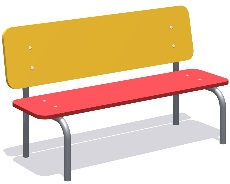 1СкамьяВнешние размерыВнешние размеры1СкамьяДлина, ±20 мм 12001СкамьяШирина, ±20 мм4701СкамьяВысота, ±20 мм6421СкамьяКомплектацияКомплектация1СкамьяОпора, шт.21СкамьяНастил сиденья, шт.11СкамьяНастил спинки, шт.11СкамьяБалка, шт.11СкамьяСкамья предназначена для установки на территориях игровых зон, зон отдыха. Может эксплуатироваться круглогодично во всех климатических зонах. Соответствует требованиям современного дизайна, отвечают требованиям безопасности пользователя, заложенным в Европейских нормах и ГОСТах РФ. Изделия производятся в соответствии со стандартом ISO 9001-2015. Изделия сопровождаются паспортом, включающим информацию о предназначении, комплектации, указания по сборке, монтажные схемы, правила безопасной эксплуатации, рекомендации по обслуживанию. Скамья со спинкой, сидение и спинка должны быть изготовленных из шлифованной, повышенной водостойкости (ФСФ), влажностью 6-12%, фанеры толщиной не менее 15 мм. Металлические детали должны быть окрашены полимерной порошковой эмалью методом запекания в заводских условиях. Порошковая эмаль имеет высокую стойкость к климатическим условиям и эстетичный внешний вид. Деревянные детали должны быть тщательно отшлифованы, загрунтованы и окрашены краской «НОРДИКА» или эквивалентом на основе акрилата и покрыты лаком «ТЕКНОКОАТ» или эквивалентом. Покрытие создает сильную износостойкую поверхность. Выступающие крепежные элементы закрыты антивандальными декоративными заглушками из полиэтилена. Торцы труб закрыты пластиковыми заглушками. Все крепежные элементы должны быть оцинкованы. Монтаж скамьи производится путем бетонирования стоек в колодцы глубиной не менее 500 ммСкамья предназначена для установки на территориях игровых зон, зон отдыха. Может эксплуатироваться круглогодично во всех климатических зонах. Соответствует требованиям современного дизайна, отвечают требованиям безопасности пользователя, заложенным в Европейских нормах и ГОСТах РФ. Изделия производятся в соответствии со стандартом ISO 9001-2015. Изделия сопровождаются паспортом, включающим информацию о предназначении, комплектации, указания по сборке, монтажные схемы, правила безопасной эксплуатации, рекомендации по обслуживанию. Скамья со спинкой, сидение и спинка должны быть изготовленных из шлифованной, повышенной водостойкости (ФСФ), влажностью 6-12%, фанеры толщиной не менее 15 мм. Металлические детали должны быть окрашены полимерной порошковой эмалью методом запекания в заводских условиях. Порошковая эмаль имеет высокую стойкость к климатическим условиям и эстетичный внешний вид. Деревянные детали должны быть тщательно отшлифованы, загрунтованы и окрашены краской «НОРДИКА» или эквивалентом на основе акрилата и покрыты лаком «ТЕКНОКОАТ» или эквивалентом. Покрытие создает сильную износостойкую поверхность. Выступающие крепежные элементы закрыты антивандальными декоративными заглушками из полиэтилена. Торцы труб закрыты пластиковыми заглушками. Все крепежные элементы должны быть оцинкованы. Монтаж скамьи производится путем бетонирования стоек в колодцы глубиной не менее 500 ммОпораОпораКонструктивно состоит из кронштейна и стойки. Кронштейн должен быть изготовлен из гнутой металлической трубы размерами не менее 33.5*2,8 мм длиной не менее 1080 мм в виде буквы «Г». Верхний торец кронштейна должен быть поджат до половины диаметра и приварен по всей поверхности прилегания к стойке на высоте 770 мм от нижнего торца стойки. Нижняя часть кронштейна играет роль ножки скамьи Стойка должна быть изготовлена из металлической трубы размерами не менее 33.5*2,8 мм длиной 1080 мм. Нижние части стоек играют роль ножек скамьи.Конструктивно состоит из кронштейна и стойки. Кронштейн должен быть изготовлен из гнутой металлической трубы размерами не менее 33.5*2,8 мм длиной не менее 1080 мм в виде буквы «Г». Верхний торец кронштейна должен быть поджат до половины диаметра и приварен по всей поверхности прилегания к стойке на высоте 770 мм от нижнего торца стойки. Нижняя часть кронштейна играет роль ножки скамьи Стойка должна быть изготовлена из металлической трубы размерами не менее 33.5*2,8 мм длиной 1080 мм. Нижние части стоек играют роль ножек скамьи.Настил сиденьяНастил сиденьяНастил сиденья должен крепиться к горизонтальным частям опор посредством резьбовых соединений. Должен быть изготовлен из шлифованной, повышенной водостойкости (ФСФ), влажностью 6-12%, фанеры толщиной не менее 15 мм. Размеры не менее 1200*300 (+-10 мм). Углы сидений должны быть обработаны и закруглены, r=25 мм.Настил сиденья должен крепиться к горизонтальным частям опор посредством резьбовых соединений. Должен быть изготовлен из шлифованной, повышенной водостойкости (ФСФ), влажностью 6-12%, фанеры толщиной не менее 15 мм. Размеры не менее 1200*300 (+-10 мм). Углы сидений должны быть обработаны и закруглены, r=25 мм.Настил спинкиНастил спинкиНастил спинки должен крепиться к вертикальным частям опор посредством резьбовых соединений с противоположных сторон.  Должен быть изготовлен из шлифованной, повышенной водостойкости (ФСФ), влажностью 6-12%, фанеры толщиной не менее 15 мм. Размеры не менее 1200*300 (+-10 мм).  Углы спинки должны быть обработаны и закруглены, r=25 мм.Настил спинки должен крепиться к вертикальным частям опор посредством резьбовых соединений с противоположных сторон.  Должен быть изготовлен из шлифованной, повышенной водостойкости (ФСФ), влажностью 6-12%, фанеры толщиной не менее 15 мм. Размеры не менее 1200*300 (+-10 мм).  Углы спинки должны быть обработаны и закруглены, r=25 мм.БалкаБалкаБалка должна быть изготовлена из металлической трубы размерами не менее 33.5*2,8 мм длиной 1060 мм. Балка соединяет между собой горизонтальные части двух опор, придает жесткость конструкции скамьиБалка должна быть изготовлена из металлической трубы размерами не менее 33.5*2,8 мм длиной 1060 мм. Балка соединяет между собой горизонтальные части двух опор, придает жесткость конструкции скамьи